Утверждаю: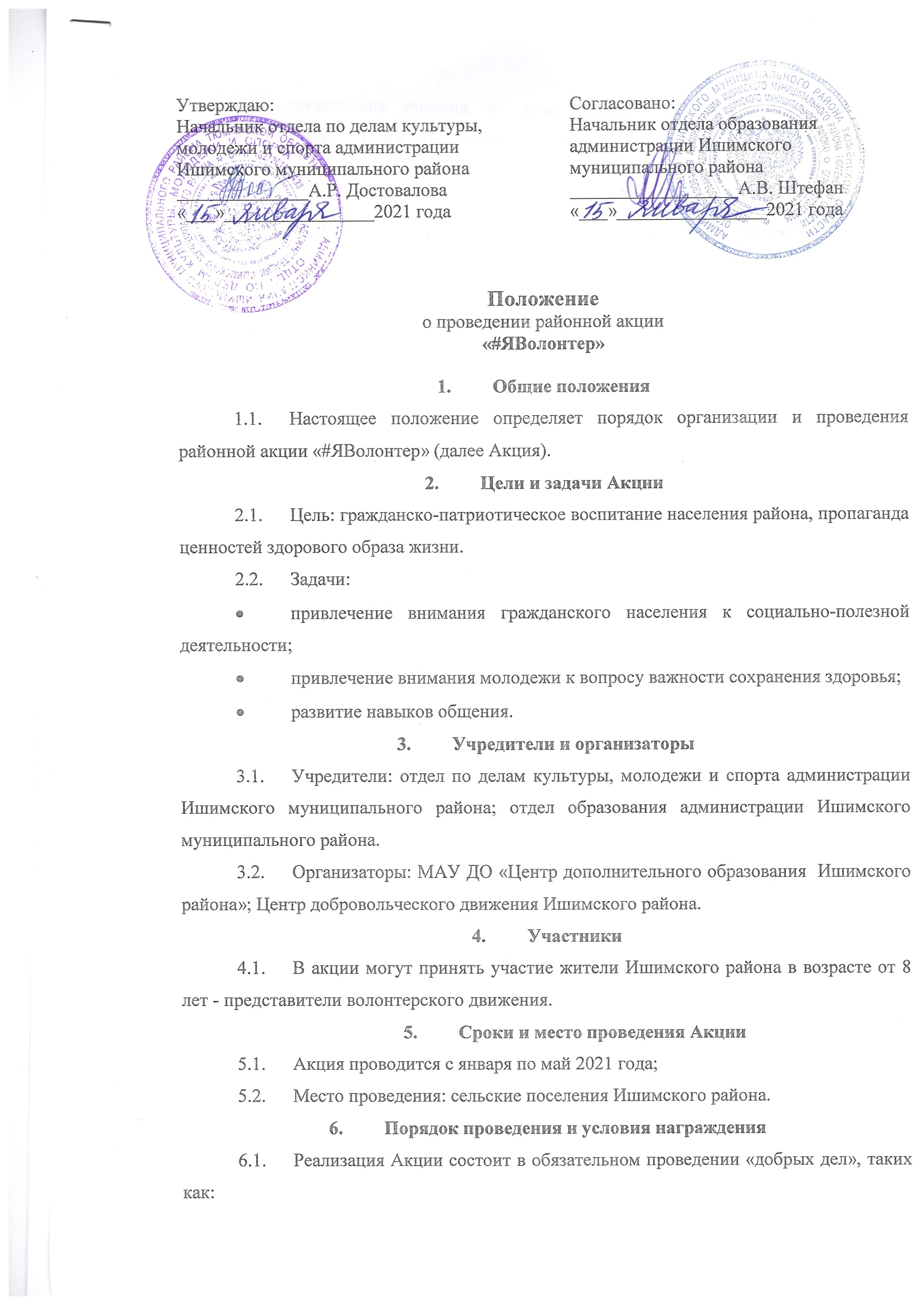 Начальник отдела по делам культуры,молодежи и спорта администрацииИшимского муниципального района______________А.Р. Достовалова«___»________________2021 годаСогласовано:Начальник отдела образованияадминистрации Ишимскогомуниципального района__________________А.В. Штефан«___»________________2021 годаПоложениео проведении районной акции «#ЯВолонтер»Общие положенияНастоящее положение определяет порядок организации и проведения районной акции «#ЯВолонтер» (далее Акция).Цели и задачи АкцииЦель: гражданско-патриотическое воспитание населения района, пропаганда ценностей здорового образа жизни.Задачи: привлечение внимания гражданского населения к социально-полезной деятельности;привлечение внимания молодежи к вопросу важности сохранения здоровья;развитие навыков общения.Учредители и организаторыУчредители: отдел по делам культуры, молодежи и спорта администрации Ишимского муниципального района; отдел образования администрации Ишимского муниципального района.Организаторы: МАУ ДО «Центр дополнительного образования  Ишимского района»; Центр добровольческого движения Ишимского района.УчастникиВ акции могут принять участие жители Ишимского района в возрасте от 8 лет - представители волонтерского движения.Сроки и место проведения АкцииАкция проводится с января по май 2021 года;Место проведения: сельские поселения Ишимского района.Порядок проведения и условия награжденияРеализация Акции состоит в обязательном проведении «добрых дел», таких как:организация помощи на дому ветеранам ВОВ и локальных войн, труженикам тыла, пожилым людям, инвалидам (с соблюдением санитарно-эпидемиологических требований);проведение субботников по благоустройству аллей славы, памятных мест и воинских захоронений с 28 апреля 2021 года;проведение информационно-просветительского мероприятии с раздачей листовок на тему «Внимание – тонкий лёд!» среди учащихся школ (февраль-март);организация культурно-досугового мероприятия «Открытка в каждый дом!» для ветеранов ВОВ и локальных войн, тружеников тыла, пожилых людей, посвященного Дню защитника Отечества – 23 февраля, Международному женскому дню – 8 марта, Дню Победы – 9 мая.проведение  массовой зарядки, приуроченной к Всемирному дню здоровья – 7 апреля 2021 года;Информацию о каждом выполненном задании необходимо разместить в своей группе социальной сети ВКонтакте с хэштегами:  #ЯВолонтер #доброволец72 #Ишимскийрайон #Тюменскаяобласть #АВЦ.Только после выполнения всех «добрых дел» акции необходимо предоставить материалы об их выполнении согласно форме (Приложение 1) + фотографии каждого задания с соблюдением сроков на электронную почту zdod@mail.ru до 21 мая 2021 года.Дополнительную информацию о порядке проведения мероприятия можно получить по телефону  5-99-10, Лапина Наталия Александровна.Организатор оставляет за собой право вносить изменения в данное положение.Самые активные участники акции будут награждены дипломами за участие. ФинансированиеРасходы, связанные с организацией и проведением акции, несет МАУ ДО «Центр дополнительного образования Ишимского района».Приложение 1ИНФОРМАЦИЯо результатах проведённых работ в рамках районной акции «#ЯВолонтер»Волонтерский отряд  ___________________  _____________________________________(учреждение,  на базе которого создан отряд)Руководитель отряда (ФИО)_________________________________________ Дата ___________Общее количество волонтеров, принявших участие в акции   ________________
                                                                                                                                         (необходимо заполнить)Общее количество волонтеров, принявших участие в акции   ________________
                                                                                                                                         (необходимо заполнить)Организация адресной помощи:Организация адресной помощи:Количество благополучателейНаправления работы:«Открытка в каждый дом»«Открытка в каждый дом»Количество благополучателейСубботники по благоустройству мемориальных объектовСубботники по благоустройству мемориальных объектовКоличество благоустроенных объектов«Внимание – тонкий лёд!»«Внимание – тонкий лёд!»Количество розданных листовокКоличество мероприятийКоличество участников«Массовая зарядка»«Массовая зарядка»Количество участников зарядки